STM CompleteA great short-term major medical plan available to US citizens andUS legal residents. “Child alone” applications also accepted.  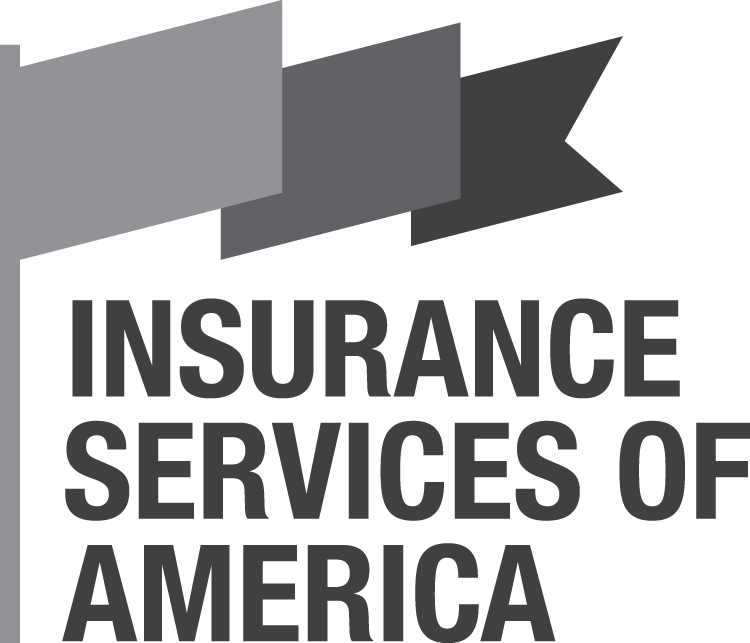 